     Warman High School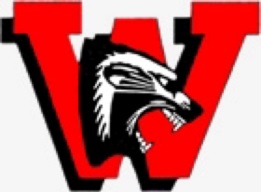 Health 8 Program – Growth and Development UnitDear Grade 8 Parent,As part of the Health 8 program we have several outcomes that focus on “decision making and sexual health” and  “Noncurable  Diseases and Infections “ which we will work with in our current Health Unit – Growth and Development.   There are several topics which we trust you feel comfortable discussing with your teen at home however in today’s rapidly changing world it is also now part of our Provincial Curriculum. Please be aware that in this unit we will be exploring and having opporutunities for discussion around the following topicsPuberty Abstinance and Birth ControlSexually Transmitted Diseases/ Infections (STD/STI’s- HIV Aids)I will continue to post the content on my website including  readings  and assignments.  Please note the readings are medically approved from the site Teen Health along with materials provided by the 4th R Program and the  Ministry of Education. Students may also bring home reading and assignments for you to see – and discuss if you choose.  See Website below.As much of this content is often awkward for discussion – we will provide opportunities however  the main purpose is to provide your teen with the information needed to make good decisions and about the changes they are currently experiencing in their bodies along with their peers.  Students are invited to ask questions either during in class discussions or anonymously through a Question Box. If you have any questions or concerns please do not hesitate to contact me.Guy FarquharsonGrade 8 Health Teacher Warman High Schoolguyfarquharson@weebly.com